Introduction to Maus Guided Notes BackgroundArt Spiegelman born in ______________________________________, Art Spiegelman is a ______________________________________.Lived with his parents in ____________________________________________________________.  From 1966 to 1989 ________________________________________________________________ ________________________________________________________________________________.He has written many comix (underground comics), worked as a New Yorker staff artist and writer, and been a lecturer and teacher at various times in his career.  His work has been the subject of special museum and gallery exhibits both in the U.S. and abroad________________________________________________________________________.Maus is a __________________________. (__________ ________________) Art Spiegelman_________________________________________________, tells how he _____________________________________________________________________________.It tells the story of the father's _______________________ and ___________________. It is written in a _________________________, with various types of __________________ representing the ________________________________________________________________________________.CharactersVisual Metaphor:_____________________________________________________________ ___________________________________________________________________________The _________ are represented by ________________. The __________________ are represented by ________________. The _____________________ are represented by ____________. The _____________ are represented by _____________.How to Read a Graphic NovelA ______________ with images similar to a _______________________.  Graphic novels are _______________than an ordinary comic book and tend ______________________________________._________________________________________________________________________________________________________________________________________________________________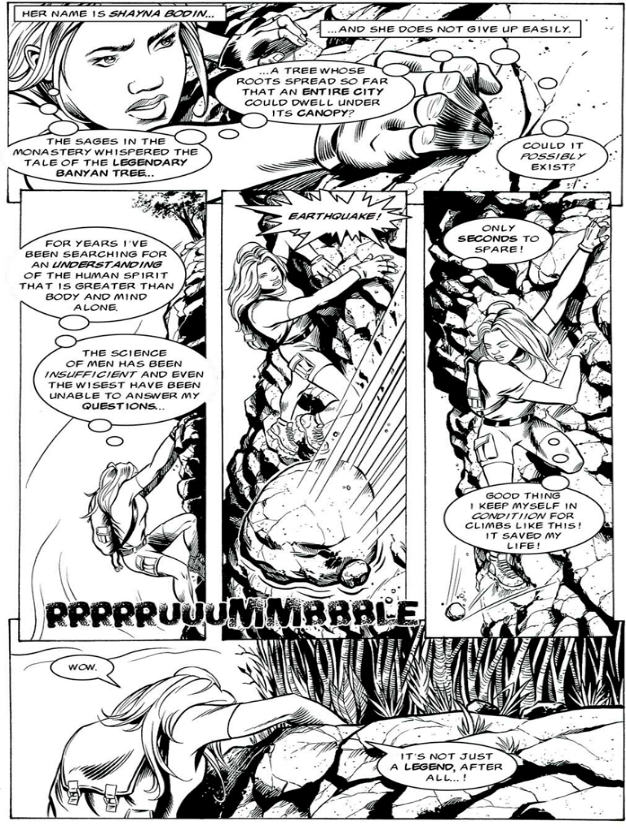 ______________________________________________________________________________________________________________________________________________________